Аттестация	в целях подтверждениясоответствия	педагогических работниковзанимаемым ими должностям проводится один раз в пять	лет на основе оценки ихпрофессиональной деятельности.Аттестацию в целях подтверждения соответствия занимаемой должности не проходят следующие педагогические работники:*педашгические работники, имеющие квалификационные категории;*проработавшие в занимаемой должности менее двух лет в организации, в которой проводится аттестация;	"	„ беременные женщины;*женщины, находящиеся в отпуске побеременности и родам (не ранее чем через два года после выхода);*лица, находящиеся в отпуске по уходу за ребенком до достижения им возраста трех лет (не ранее чем через два года после выхода)', отсутствовавшие на рабочем месте более четырех месяцев подряд в связи с заболеванием (не ранее чем через год после выхода).Необходимость и сроки представления педагогических работников для проведения их аттестации с целью подтверждения соответствия занимаемой им должности определяется работодателем самостоятельно с учетом положений, предусмотренных пунктами 5 и 22 Порядка аттестации.Педагогический работник (за исключением педагогических работников, поименованных в пункте 22 Порядка аттестации) не вправе отказаться от прохождения аттестации в целях подтверждения соответствия занимаемой должности.О*Результаты аттестации (несоответствие) могут послужить основанием для увольнения работников в соответствии с пунктом 3 части 1 статьи 81 ТК РФ.При этом следует учесть, что увольнение по данному основанию не является обязательным, но допускается, если невозможно перевести педагогического работника с его письменного согласия на другую имеющуюся у работодателя работу (как вакантную должность или работу, соответствующую квалификации работника, так и вакантную нижестоящую должность или нижеоплачиваемую работу), которую работник может выполнять с учетом его состояния здоровья (част 3 статьи 81 ТК РФ).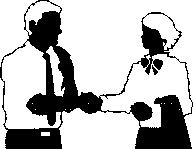 Желаем успеха в прохождении аттестации в целях подтверждения соответствия занимаемой должности!Памятка составлена в соответствии с: -Порядком	проведения	аттестациипедагогических работников организаций, осуществляющих	образовательнуюдеятельность,	утвержденным приказомМинистерства образования и науки РФ от 07.04.2014 г. №276;-письмом	Департамента	государственнойполитики в сфере общего образования Министерства образования и науки РФ и Профсоюза работников народного образования и науки РФ	от 03.12.2014	г. № 08-1933/505«Разъяснениями	по применению Порядкапроведения	аттестации	педагогическихработников	организаций,	осуществляющихобразовательную деятельность».МКУ ДПО «Центр развития образования» отдел оценки качества образованияПАМЯТКАДЛЯпедагогических работников, аттестуемых в целях подтверждения соответствия занимаемым ими должностям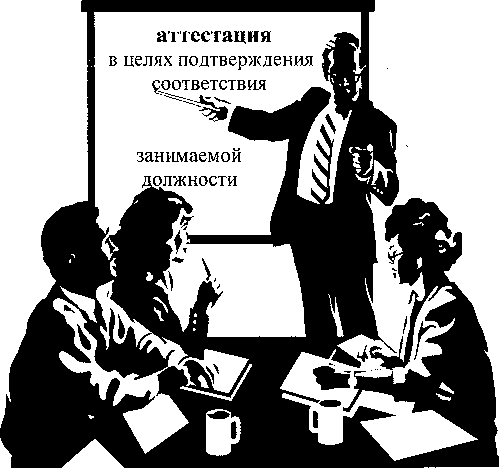 Аттестации педагогических работников
проводится в соответствии
с распорядительным актом работодателя. Работодатель знакомит педагогического
работника под роспись за 30 календарных
дней до дня проведения аттестации: с распорядительным актом, содержащим
список работников организации, подлежащих
аттестации, график проведения аттестации; с представлением.В представлении содержатся
следующие сведения:,-Ф.И.О.;	4-наименование должности на дату проведения аттестации;-дата заключения по этой должности трудового договора;-уровень образования и квалификации по специальности или направлению подготовки; -информация	о	получении	дополнительногопрофессионального образования по профилю педагогической деятельности;-результаты предыдущих аттестаций (в случае их проведения);-мотивированная	всесторонняя	оценкапрофессиональных, деловых качеств, результатов профессиональной деятельности педагогического работника по выполнению трудовых обязанностей, возложенных на него трудовым договором.Аттестация проводится на заседании аттестационной комиссии организации с участием педагогического работника.Аттестационная	комиссия	организациисоздается распорядительным актом работодателя, в ее состав в обязательном порядке включается представитель выборного органа соответствующей первичной профсоюзной организации.Заседание аттестационной комиссии организации считается правомочным, если на нем присутствуют не менее двух третей от общего числа членов аттестационной комиссии организации.На заседании аттестационная комиссия организации рассматривает представление.По	результатам	аттестациипедагогического работника аттестационная комиссия организации принимает одно из следующих решений:-соответствует занимаемой должности (указывается должность педагогического работника);-не соответствует занимаемой должности (указывается должность педагогического работника).Решение принимается в отсутствие аттестуемого педагогического работника открытым голосованием большинством голосов членов аттестационной комиссии организации, присутствующих на заседании.В случаях, когда не менее половины членов аттестационной комиссии организации, присутствующих на заседании, проголосовали за решение о соответствии работника занимаемой должности, педагогический работник признается соответствующим занимаемой должности.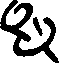 Результаты аттестации педагогических
работников заносятся в протокол, который
подписывается всеми членами аттестационной
комиссии и хранится с представлениями.На педагогического работника, прошедшего
аттестацию, не позднее двух рабочих дней со дня
ее проведения секретарем аттестационной
комиссии организации составляется выписка из
протокола.Работодатель знакомит педагогического
работника с выпиской из протоколапод роспись в течение трех рабочих
дней после ее составления.Выписка из протокола хранится в личном деле педагогического работника.Порядком	аттестации	непредусматривается сохранение результатов аттестации педагогических работников, проводимой в целях подтверждения соответствия занимаемым ими должностям, и действующих в течение пяти лет по месту ее проведения, при переходе в другую организацию, исходя из чего работодатель по новому месту работы вправе осуществлять	аттестацию	такихпедагогических работников на общих основаниях.Результаты аттестации в целях подтверждения соответствия педагогических работников занимаемым ими должностям на основе оценки и профессиональной деятельности педагогический работник вправе обжаловать в соответствии с законодательством Российской Федерации.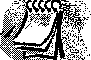 Информационный вестникпо аттестации педагогических работников организаций, осуществляющих образовательную деятельностьПриказ Министерства образования и науки Российской Федерации от 7 апреля 2014 года № 276 «Об утверждении порядка проведения аттестации педагогических работников организаций, осуществляющих образовательную деятельность»	-Цели аттестации»-подтверждение соответствия педагогических работников занимаемым ими должностям на основе оценки их профессиональной деятельности,-установление квалификационной категории (первой или высшей)Задачи аттестации:стимулирование целенаправленного, непрерывного повышения уровня квалификации педагогических работников, их методологической культуры, профессионального и личностного роста;определение необходимости повышения квалификации педагогических работников; повышение эффективности и качества педагогической деятельности;выявление перспектив использования потенциальных возможностей педагогических работников;учет требований федеральных государственных образовательных стандартов к кадровым условиям реализации образовательных программ при формировании кадрового состава организаций;обеспечение дифференциации размеров оплаты труда педагогических работников с учетом установленной квалификационной категории и объема их преподавательской (педагогической) работыПринципы аттестации: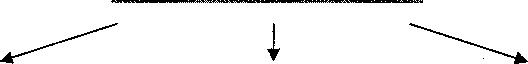 коллегиальность	гласность	открытостьАттестация в целях подтверждения соответствия занимаемой должностиАттестацию на подтверждение соответствия занимаемой должности не проходят следующие педагогические работники:а) педагогические работники, имеющие квалификационные категории;б) проработавшие в занимаемой должности менее двух лет в организации, в которой проводится аттестация;в) беременные женщины;г) женщины, находящиеся в отпуске по беременности и родам (аттестация не ранее чем через 2 года после выхода из отпуска);д) лица, находящиеся в отпуске по уходу за ребенком до достижения им возраста трех лет (аттестация не ранее чем через 2 года после выхода из отпуска);е) отсутствовавшие на рабочем месте более четырех месяцев подряд в связи с заболеванием (аттестация не ранее чем через 1 год после выхода на работу).Аттестация в целях установления квалификационной категорииПервая квалификационная категория педагогическим работникам устанавливается на основе: стабильных	положительных	результатов	освоения	обучающимися	образовательныхпрограмм по итогам мониторингов, проводимых организацией; стабильных	положительных	результатов	освоения	обучающимися	образовательныхпрограмм по итогам мониторинга системы образования, проводимого в порядке, установленном постановлением Правительства РФ от 05.08.2013 г. № 662; выявления развития у обучающихся способностей к научной (интеллектуальной), творческой, физкультурно-спортивной деятельности; личного вклада в повышение качества образования, совершенствования методов обучения и воспитания, транслирования в педагогических коллективах опыта практических результатов своей профессиональной деятельности, активного участия в работе методических объединений педагогических работников организации.Высшая квалификационная категория педагогическим работникам устанавливается на основе: достижения обучающимися положительной динамики результатов освоения образовательных программ по итогам мониторингов, проводимых организацией;Ш достижения обучающимися положительных результатов освоения образовательных программ по итогам мониторинга системы образования, проводимого в порядке, установленном постановлением Правительства РФ от 05.08.2013 г. № 662; выявления и развития способностей обучающихся к научной (интеллектуальной), творческой, физкультурно-спортивной деятельности, а также их участия в олимпиадах, конкурсах, фестивалях, соревнованиях; личного вклада в повышение качества образования, совершенствования методов обучения и воспитания и продуктивного использования новых образовательных технологий, транслирования в педагогических коллективах опыта практических результатов своей профессиональной деятельности, в том числе экспериментальной и инновационной; активного участия в работе методических объединений педагогических работников организаций, в разработке программно-методического сопровождения образовательного процесса, профессиональных конкурсах.Срок действия квалификационной категории продлению не подлежит.Виды аттестацииВиды аттестацииОбязательная - подтверждение соответствия занимаемой должностиДобровольная - установление квалификационной категории■ Основание■ Основаниепредставление руководителязаявление педагогаСрокиСрокипроводится 1 раз в 5 леткатегория устанавливается сроком на 5 летАттестационная комиссияАттестационная комиссиясамостоятельно формируется организациейформируется уполномоченным органом государственной власти субъекта РФ